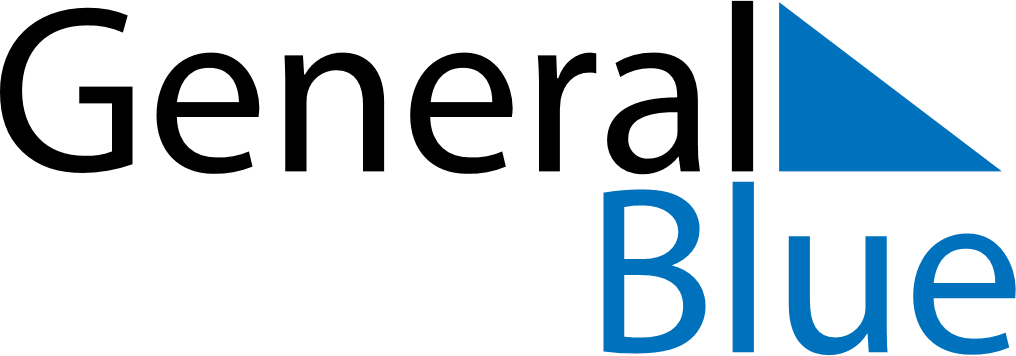 December 2023December 2023December 2023ArubaArubaSundayMondayTuesdayWednesdayThursdayFridaySaturday123456789St. Nicholas’ Eve101112131415161718192021222324252627282930Christmas DayBoxing Day31